Świetlicowy Konkurs Kolęd i Pastorałek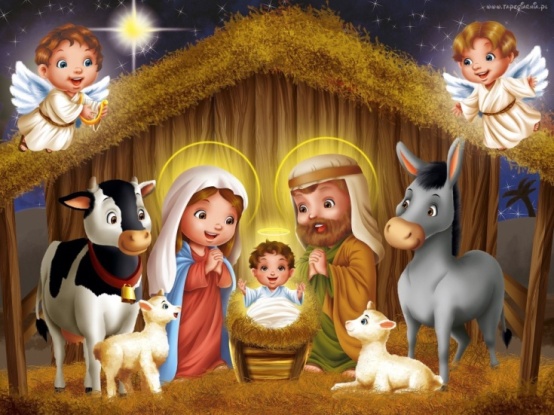 Organizator:Zespół Szkół Salezjańskich „Kolegium Kujawskie”Koordynatorki konkursu: Amelia Kłaczyńska, Joanna MędelewskaData i miejsce konkursu Data:  05.01.2023r. godz. 10.00 (czwartek)Cel konkursu:Podtrzymywanie w młodym pokoleniu tradycji śpiewu kolędPromowanie młodych talentówStworzenie możliwości prezentowania się przed szerszą publicznością.Integracja środowisk przedszkolnychPoszerzenie wiedzy na temat tradycji bożonarodzeniowychUczestnicy:W konkursie  mogą brać udział soliści. Klasa I, II i III PSPTS
Warunkiem uczestnictwa jest zgłoszenie się do konkursu w terminie do 22.12.2022r.  poprzez dostarczenie karty uczestnictwa wraz z nagraniem (na płycie CD lub pendrive) wybranej kolędy do wychowawcy klasy lub wychowawców świetlicy. Zasady:Każdy uczestnik wykonuje 1 kolędę lub pastorałkę Utwory są wykonywane tylko w języku polskimUtwór można wykonać z akompaniamentem  lub podkładem muzycznym CD/mp3, bądź a'capellaOrganizator  zapewnia aparaturę mikrofonową  i sprzęt do odtwarzania CD/mp3Kolejność występów ustala organizator. Dostarczenie  karty zgłoszenia jest równoznaczne z przyjęciem regulaminu oraz wyrażeniem zgody do przetwarzania danych osobowych do celów organizacyjnych  
i promocyjnych imprezy. KARTA ZGŁOSZENIAZgłaszam udział dziecka do Świetlicowego Konkursu Kolęd i PastorałekImię i nazwisko uczestnika…………………………………………………………………………………………………………….Tytuł kolędy lub pastorałki………………………………………………………………………………………………………………Warunki techniczne prezentacji (właściwe zaznaczyć)Podkład CD/mp3    Akompaniament instrumentuA capella …………………………..                                                       …………………………..           Data i miejscowość                                               Podpis  rodzica/opiekuna